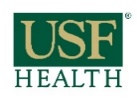 Simulation/Lab Request FormLocation of Simulation (select one)            CACL                     CAMLS          Nursing LabTime required for simulation:Time required for debrief:SimulationDatesTimesDays of WeekNumber of simulation sessions requestingCourse Name and NumberNumber of Total StudentsMaximum of Students in each simulationMinimum of Students in each simulationDescription of simulationB Line or Video RecordingPurposeSkills PracticeClinical MakeupCompetency/MasteryFormative AssessmentEquipmentManikin/SP requiredSupplies requestedSetup Details (i.e. Number of stations, adjunctive devices needed at station, special instructions)Additional information:  